Muscles- Posterior View 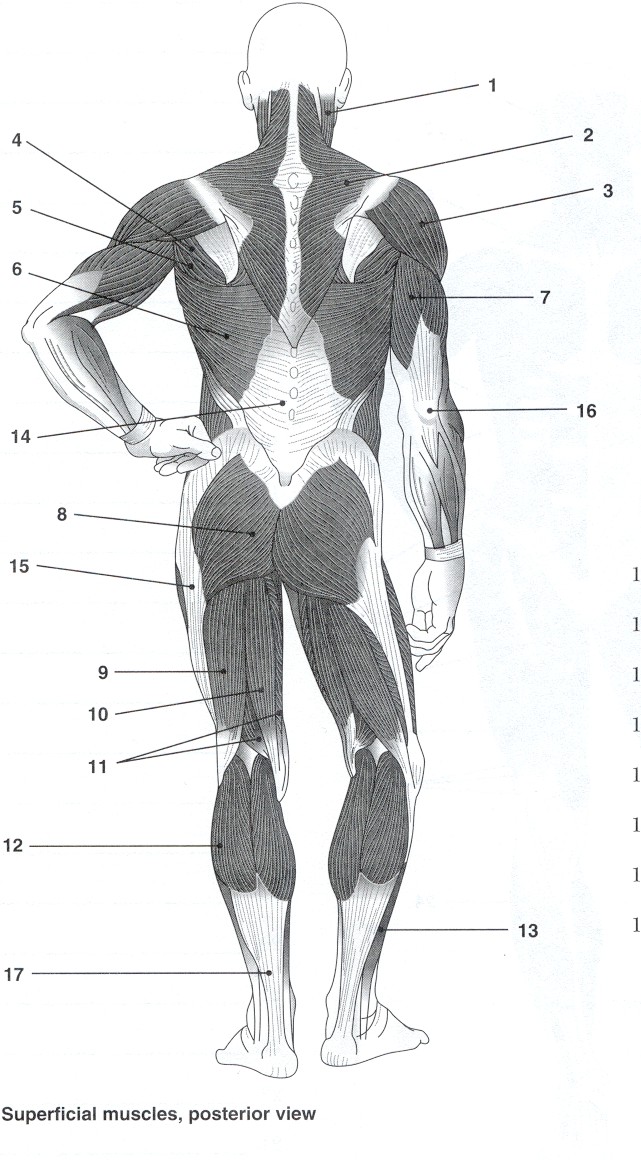 